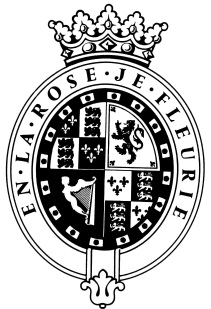 GOODWOODThe RoleThe Fashion Designer will be part of the retail team and report to the GM Retail.About usAt Goodwood, we celebrate our 300 year history as a quintessentially English Estate, in modern and authentic ways delivering extraordinary and engaging experiences.  Our setting, 12,000 acres of West Sussex countryside and our story both play significant roles in Goodwood’s success.  What really sets us apart is our people.  It is their passion, enthusiasm and belief in the many things we do that makes us the unique, luxury brand we are.Passionate PeopleIt takes a certain sort of person to flourish in such a fast-paced, multi-dimensional environment like Goodwood.  We look for talented, self-motivated and enthusiastic individuals who will be able to share our passion for providing the “world’s leading luxury experience.”Our ValuesThe Real Thing	       Daring Do 		  Obsession for Perfection    Sheer Love of LifePurpose of the roleThe purpose of the role is to further develop our overall product line up (including merchandising, technical wear and lifestyle. The unique aspect of this role is that we are looking for a designer who can stretch from merchandising to affordable luxury across a variety of product categories.In the role you will have prime responsibility for creating and developing our collections including events (Members’ Meeting, Festival of Speed, Revival and Qatar Goodwood), club collections (e.g. GRRC) as well our yet to be defined fashion collection. Researching collection concepts and range plans, you will understand seasonal themes and collate mood / inspiration boards to present to key stakeholders.  You will create a design strategy, develop new concepts and product categories to support growth.You will be the key person in the development of our new collections and immerse yourself into the Goodwood passions while driving our unique range of products forward.Key responsibilitiesDevelop the overall retail range planning – in line with retail goals as well as reflecting overarching Goodwood event plans (e.g. central feature sponsor)Manage the develop new products for our retail businessManage the retail creative review process with the Duke of Richmond and ensure timely sign-offManage the overall critical path from ideation to complete ranges in time for key events at GoodwoodKeep up to date with current fashion trendsQualities you will possessPassion for what you doPositive and friendly with a “can do attitude”Attention to detail Ability to prioritise and organiseProactiveTake responsibility for yourselfConfident to make decisions and to stand by themGood negotiation and influencing skillsExcellent communicatorA sense of fun!What do you need to be successful? Ability to communicate findings, make recommendations and drive changePrevious experience in Apparel & Accessories designProven success in Product developmentExcellent knowledge of the retail buying processPrevious experience of working for a lifestyle brandPrevious experience of luxury product rangesProficiency in design software, including Photoshop, Illustrator and CAD softwareLeading ideation collationCommercial thinking, with a proven track record of successEach role is assigned a level against our expected behaviour.  Your role levels are set out below.We employ meticulous attention to detail to create experiences, as they should be.  We are honest and open.We don't mind breaking the rules to create the best possible experiences. We will take tough decisionsIt’s a team thing – everybody mucks in to make things happen. We're madly passionate about what we doWe want to make everyone feel special by loving what we do.BEHAVIOURLEVELThink Customer3Communication & Trust3Taking Personal Responsibility3Encouraging Excellence & Commercial Success3Working Together3